Przypominamy słówka związane z miejscem zamieszkania. Proszę rozwiązać krzyżówkę.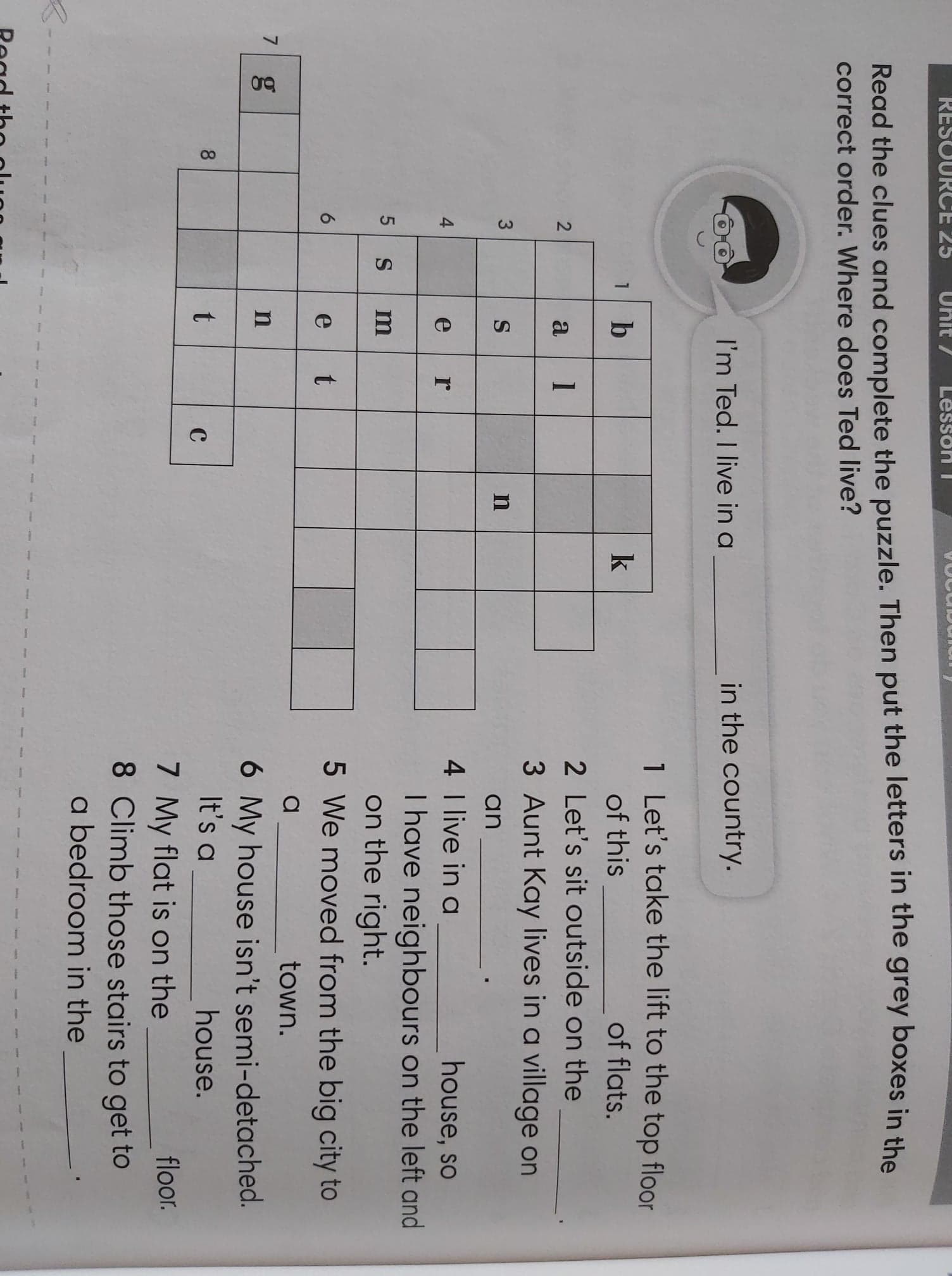 